Welcome future APES students! This is an advanced science course that combines the disciplines of biology, chemistry, geology and physics to investigate global environmental issues. We will discover how the Earth’s systems function together and how humans have affected our planet. We will also examine our personal consumption habits and learn ways to be responsible global citizens in the face of serious environmental issues. Because this is a college level course, you will be responsible for learning a large amount of material on your own. I will help you as we go, but it will be your responsibility to take notes, study and learn your vocabulary! We also work on the assumption that you have a general science background that includes biology, chemistry and algebra. General Guidelines:Read the directions for each section carefully! Each section should be clearly labeled. Each section of the project must be fully completed, neat and typed when specified.Each piece of the project should be bound together in some way. All research/information needs to be appropriately cited using APA format. A quick google search will help you with formatting. All work is to be completed on your own. You may not work with other students to complete this assignment. The checklist, provided at the end of this packet, should be completed and attached to the front of your work. Section 1: Electronic SetupIn this course, we will be using technology extensively to help you learn basic content and communicate as scientists in the 21st century. Complete each of the following tasks to ensure that you are ready to begin on the first day of class!Visit the Summer Class Haiku website.  From the District or School Website, click “User Options” in the upper right and from the dropdown box select Haiku.  Become familiar with our Haiku website.  Here you will find the class syllabus. Download a copy of the course syllabus and read through it carefully.  Read through chapter 1 of the online text. Click the discuss page, on the left side, and add a little something about yourself.Complete the checklist to turn in (found at the end of this packet).Section 2: Chemistry ReviewChemistry is a big part of environmental science. It is highly recommended that you take chemistry before registering for this course. In order to review some of the basic chemistry concepts you will need complete the following on a clean sheet of paper. This may be typed or hand written. For each of the following, write out the chemical name that goes with the symbol:CO2		CO		C6H12O6		CH4		H2N2		NO2		NO3		NH3		NH4O2		O3		P		PO43-		SSO2		SO3		H2SO4		NaCl		PbU		Rn		Hg		Cl		H2OWrite at least a paragraph that explains the following:What is the pH scale? What does it measure?How do the numbers on the pH scale compare? Example – is a pH of 4 twice as strong as a pH of 2? Hint- the pH scale is not linear!What are the average pH ratings of the following common substances in the environment?BloodRainFreshwater (lake or river)Ocean waterSection 3: Math ReviewThe APES exam has a significant amount of math and does not allow the use of calculators! Most students find that with a little practice, the math is not difficult, but as many of us have not had practice with setting up and solving problems without a calculator in a long time, in the beginning it can be daunting.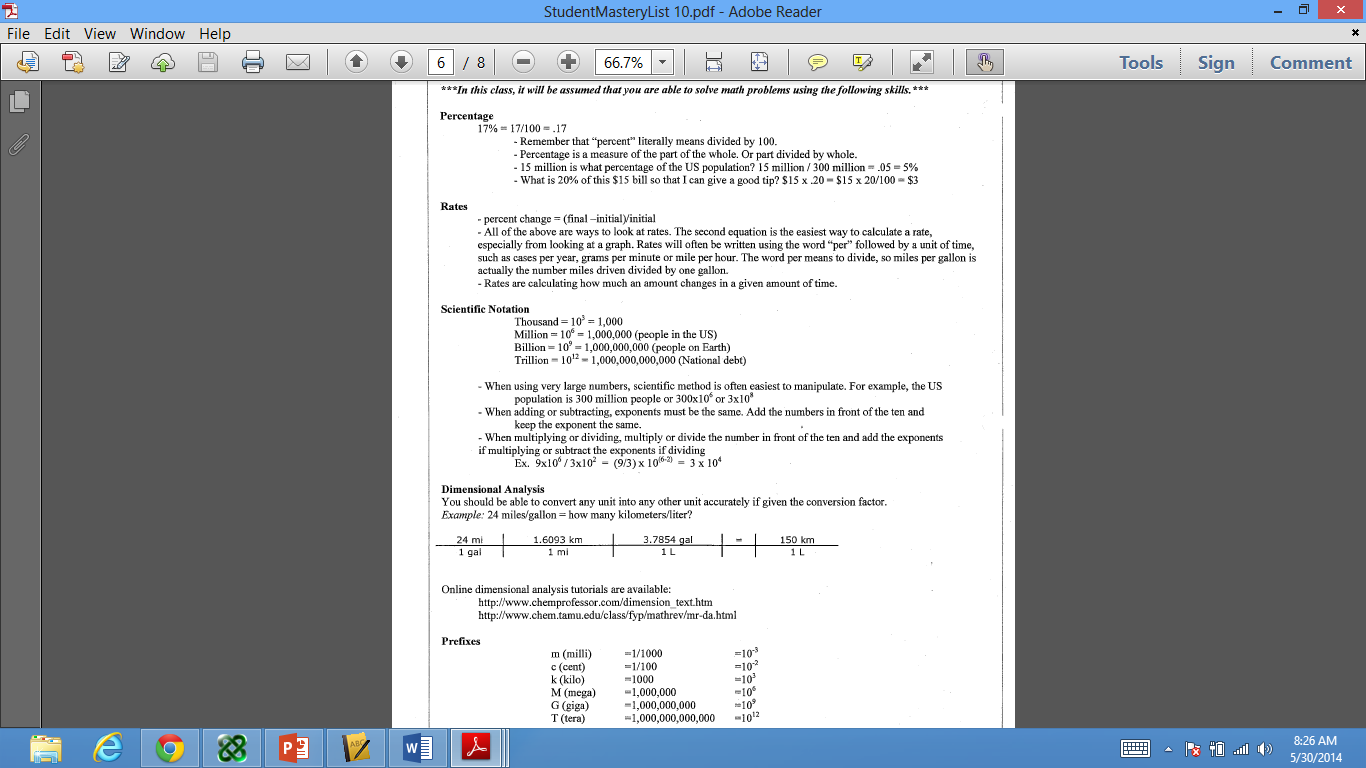 Complete each of the following problems including a detailed set up with labeled units and proper scientific notation. NO CALCULATORS! You must show all work to get credit. All problems should be expressed in scientific notation (do not write out large numbers with multiple zeros as place holders). If you need assistance with this, please refer to the sample problems on our website. What is ten million times three thousand? What is thirty-four million plus two hundred fifty-six thousand times four hundred? A population of deer had 200 individuals. If the population dropped 15% in one year, how many deer were lost? What is the total population of deer the next year?One year we had 120 APES students and the next year we had 150 APES students. What percentage did the population of APES students grow by?One year we had 2500 endangered sea turtles hatch. After one year there were only 1500. What percentage of turtles died?Electricity costs 6 cents per kilowatt hour. In one month one home uses one megawatt of electricity. How much will the electric bill be? (be sure to look at the conversion chart for the conversion factor from kilo to mega)Your car gets 12 miles to the gallon and your friend’s car gets 20 miles to the gallon. You decide to go on a road trip to Virginia Tech, which is 300 miles away. If gas costs $4 per gallon and you decide to split the gas money, how much money will you save by driving your friend’s car?A turtle was crawling at the rate of 38 cm per minute. How many kilometers would the turtle crawl in 2 hours?A turtle was crawling at the rate of 43 cm per minute. How many kilometers would this turtle crawl in one day (24 hours) if it did not rest and continued to crawl at a continuous pace? There are 125 blades of grass in a square cm of lawn. Assuming the grass stand is even, how many blades of grass would be found in a lawn measuring 8 meters by 6 meters? Use scientific notation in your answer. You purchase a home that is 2500 square feet of living space. How many square meters of lving space is this?If a calorie is equivalent to 4.184 joules, how many joules are contained in a 250 kilocalorie slice of pizza?A coal-fired electric power plant produces 12 million kilowatt-hours (kWh) of electricity each day. Assume that an input of 10,000 BTUs of heat is required to produce an output of one kilowatt-hour of electricity. Calculate the number of BTUs of heat needed to generate the electricity produced by the power plant each day. (Using the information in 13) Calculate the pounds of coal consumed by the power plant each day assuming that one pound of coal yields 5,000 BTUs of heat. If a city of 10,000 experiences 200 births, 60 deaths, 10 immigrants and 30 emigrants in the course of a year, what is its net annual percentage growth rate? (By what percentage did the population change?)Section 4: Environmental LegislationCreate a chart similar to the one below and fill in the missing information pertaining to important legislation. Make sure this is typed so that you can add as many details as needed! You can change the formatting to fit your preferences (example – make it landscape if that’s easier for you). We will study MANY different environmental policies throughout the year. This is just to get you started. Section 5: Current EventsIn environmental science, it is important to know about current issues in the news. One of my goals is to familiarize you with environmental issues that are important to our community, country and world. We will be reading and discussing a variety of current events throughout the school year as well. Over the course of the summer, find 3 recent articles related to environmental science.All articles should be current (during the past 2 years) and taken from a reliable source. The sources may be scientific publications, popular magazines, newspapers etc. Try the NY times (especially Tuesday), Washington Post, National Geographic, Discover Magazine, Natural History Magazine, Treehugger.com, etc. I do not care if you use a paper or online copy of your article as long as it is property cited. Each article should relate to a different topic chosen from the following list. As the year progresses you will be able to cover all of the topics!Article Analysis Directions:Include all of the following components and clearly identify each component with headings. Each analysis should be either typed or very neatly written in blue or black ink. Each article should be on its own paper. Title of the ArticleSummary: brief summary that tells me what the article is about. Analysis: Points of view – does the article have more than one side/pov? If so what are they?Bias – Is this article biased in any way? In your opinion, does the author give a positive, negative, or neutral view of the environmental science topic?Controversy: Is there any controversy surrounding this article? If so briefly explain it. Your perspective: State your perspective on this news article based on your personal knowledge of the topic and your reading of the article. Effect on you: How does this topic relate to you or your affect you?Attach the article – either a physical copy of the article or a working web address must be included. Checklist:Carefully remove this single “Checklist” page.  You will place this completed checklist at the front of your completed assignment before you turn it in.  This sheet is your cover sheet for this assignment.Name: ____________________________________________________________________________Section 1: Score ___________/20I have been to the course website.I have set up my PowerSchool Learning notifications per the instructions.I have read the course syllabus. I have read through Chapters 1 and 2 of the online text. I will be ready for a Chapters 1 and 2 Test on day 2 of class.Section 2: Score ____________/20I have identified all of the chemical compounds and I am ready for a quiz. I have written at least one paragraph about pH and I am ready to explain it to someone else. I have cited all of the sources I used to find my information.Section 3: Score ____________/20I have read through the math review material and understand how to solve these types of problems. I have completed all of the review problems and am ready to take a math quiz. Section 4: Score ____________/20I have researched and recorded information for all of the legislation listed. I have cited all of the sources I used to find my information. I have studied the legislation and am ready for a quiz. Section 5: Score ____________/20I have completed three current event articles. I have a paper copy of my article to turn in, or listed a working web address to my article. Hold this assignment to turn in on our FIRST class day together.Legislation NameIs this a US or World Treaty, Law or Act?Date Enacted(Year)Description of the Legislation (Give the purpose, important founding organizations or people, any major points that you find)Kyoto ProtocolMontreal ProtocolAgenda 21London Dumping ConventionHelsinki ConventionCITESSMRCARCRALacey ActClean Water ActSafe Drinking Water ActClean Air ActAntiquities ActEndangered Species ActCERCLAEnvironmental LawEcosystemsClimateEvolutionPreserving our biodiversityWater pollutionPopulation growthCities and wasteGeology Renewable EnergyNonrenewable energy Food/agricultureAir pollutionHuman HealthForest or Rangeland 